Instrukcja wypełnienia Harmonogramu MobilnościPOWER SE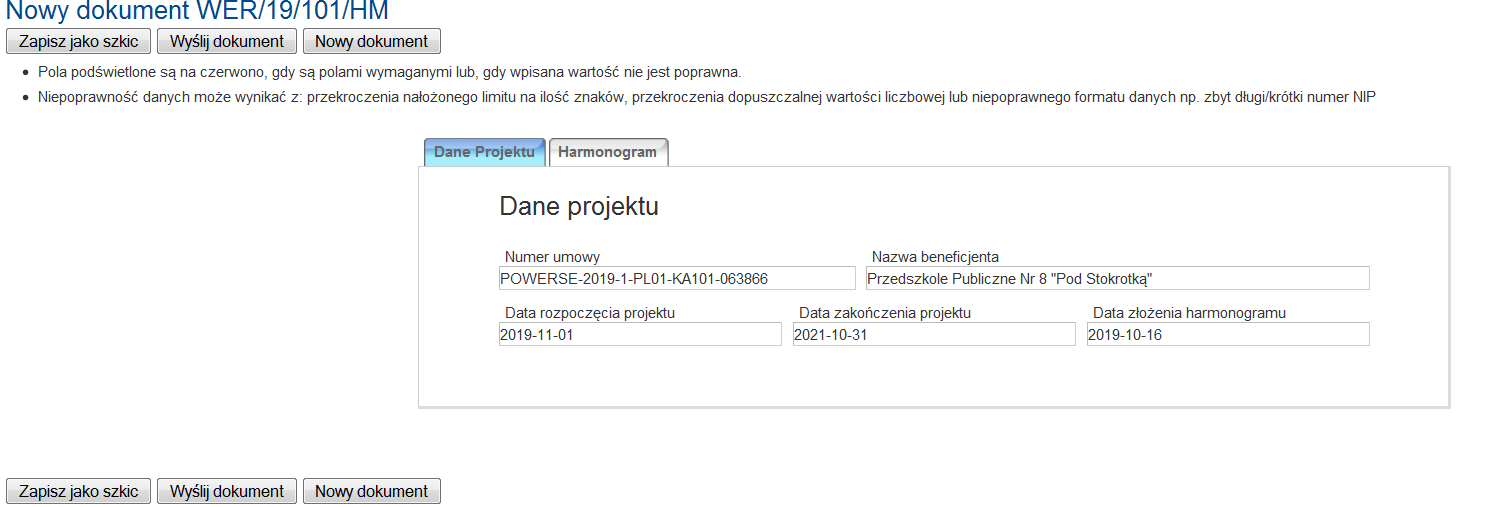 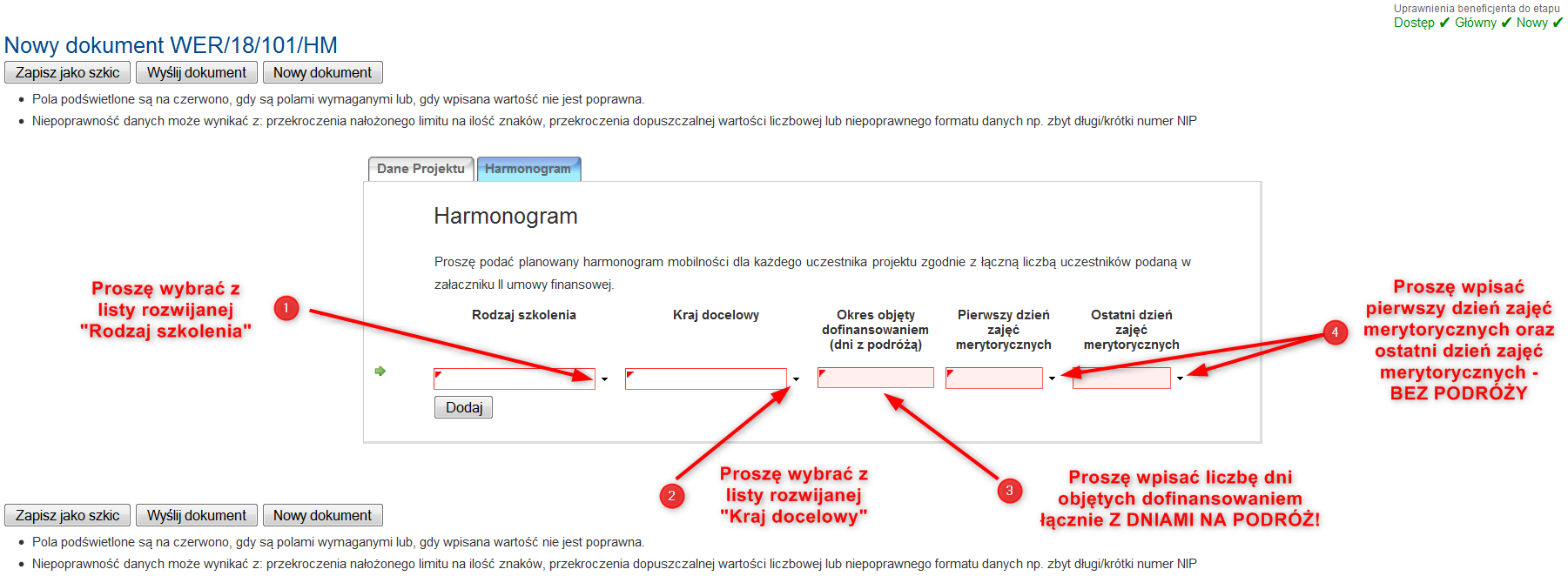 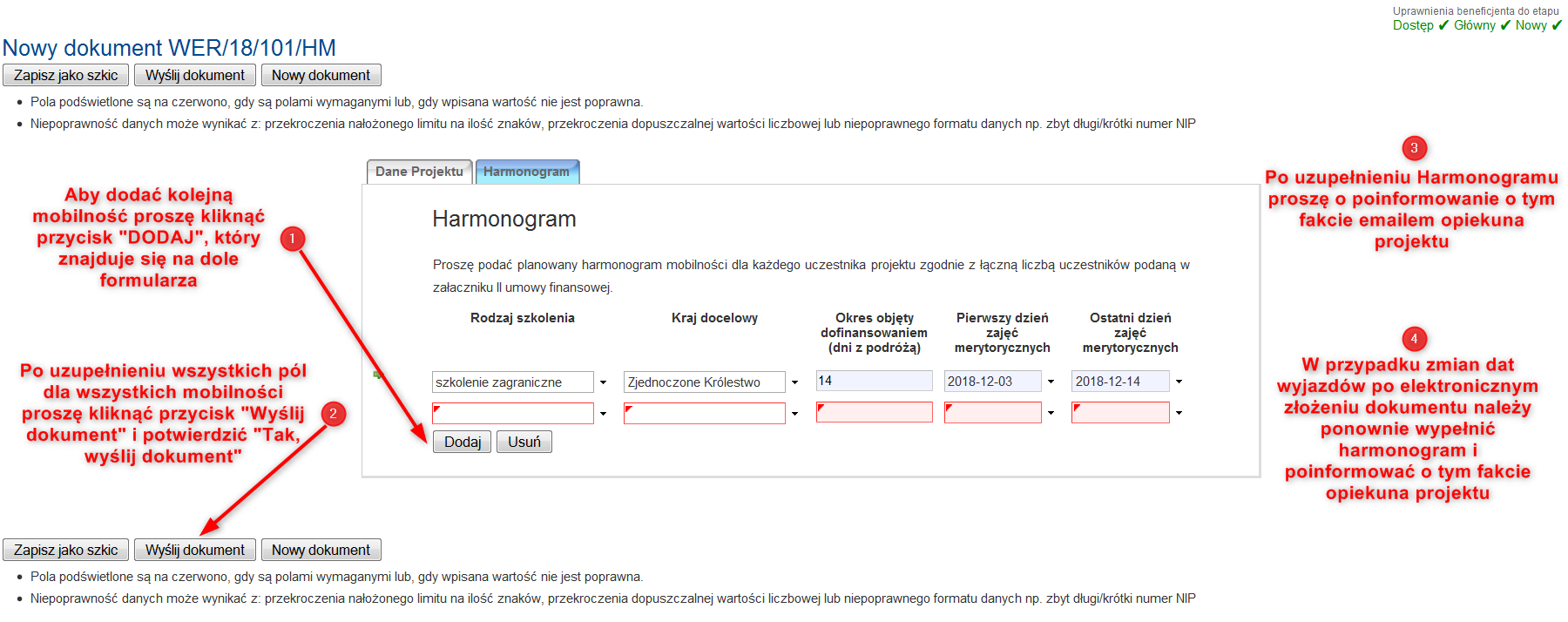 